ST. AUGUSTINE MUKUMU BOYS’ PRIMARYMATHEMATICS ACTIVITIESGRADE 3 END TERM EXAM TERM 1 2019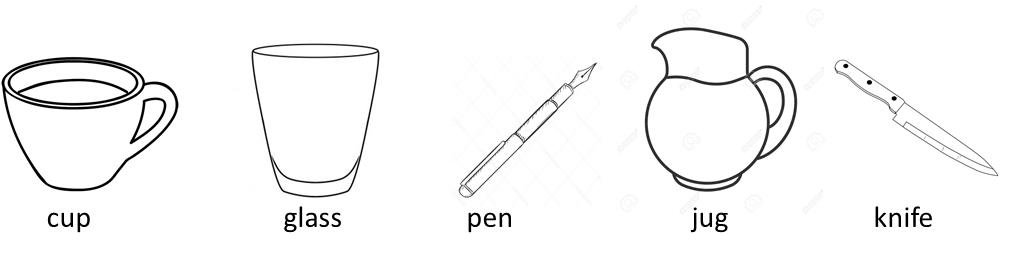 1. The pen is  in the ___ position2. The knife is in the ________ position.3. The seventh month of the year is ____________What is the next two numbers?4. 998,996,994 ___________,_____________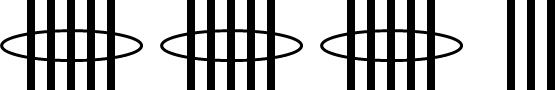 5.                            =__________tens ______ ones6. Write in words 45________________________7.                      What fraction is 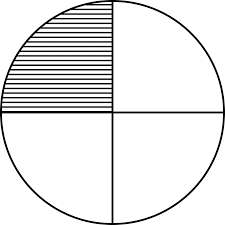 shaded._____________?8.                791    +   7   =9. Half of 8 is _____________10.  246      + 3711.         ½   or   ¼   which one is bigger?______12.  342    + 12513. Add using a number line3  +  4  +  2 = 14.   79 – 5 =15.    87        - 916.    7 + 7 + 7 = ____ x_____= 17.    6 x _______ = 2418.  Draw a clock showing half past 2 o’clock19. 20  ÷  4  = ___________20. Which one is heavy 1kg of sand and 1kg of feathers?__________21. We measure length in ___________ (metres, litres)22.  5     X 723. 74   - 5824. Ouma had 83 bananas to sell. Seventeen bananas were spoilt. How many bananas did he sell. ____________25 Arrange in order from smallest to biggest 300.350,320,315, 209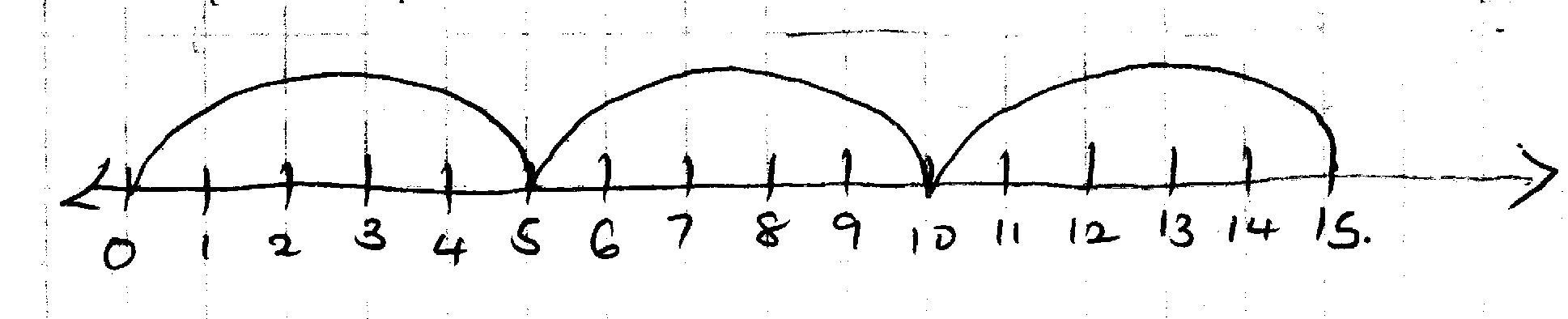 26.  ________÷ ______ = _______27. 7x10 =______________28. __________ = 3 tens 7 ones29. A quarter of 32 is _______30. Ten cows have _______tails.